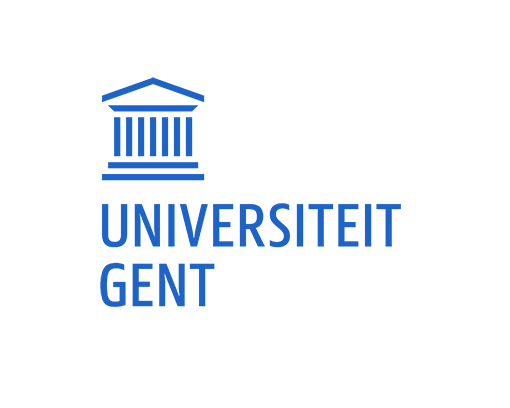 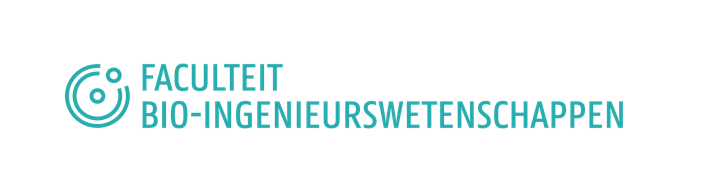 		Beoorderlingsformulier stagiairNa invullen mailen naar Lana.Vuylsteke@ugent.be & Eline.DHaene@ugent.beGebruik van het document:Op de eerstvolgende twee pagina’s (pg 2-3) bevindt zich het evaluatieformulier. Ter verduidelijking van wat de verschillende beoordelingscriteria betekenen, volgt vanaf pagina 4 een beoordelingstabel per criterium.Kies per criterium welke beschrijving het best aansluit voor de student en kruis dit aan op het beoordelingsformulier (pg 2). Als een bepaald criterium niet kan beoordeeld worden, schrijf dan naast het betreffende criterium “NVT (= Niet Van Toepassing)”. Belangrijk bij de beoordeling is de handtekening van de stagegever en stagementor (pg 3).SAM-schaalSchaal voor meting van Attitudes en Vaardigheden1. PERSOONLIJKE ATTITUDES EN VAARDIGHEDEN	1.1. Initiatief	1.2. Inzet en doorzettingsvermogen1.3. Flexibiliteit1.4. Creativiteit & innoveren2. ORGANISATORISCHE ATTITUDES EN VAARDIGHEDEN2.1. Persoonlijke planning en werkorganisatie2.2. Kwaliteitszorg en resultaatgerichtheid3. SOCIALE ATTITUDES EN VAARDIGHEDEN3.1. Sociale houding 3.2. Leiderschap4. COGNITIEVE ATTITUDES EN VAARDIGHEDEN4.1. Leergierigheid en interesse 4.2. Analyse 4.3. Synthesevoldoendevoldoendematiggoed zeer goedPersoonlijke attitudes en vaardigheden    (pg 4-5)Persoonlijke attitudes en vaardigheden    (pg 4-5)Persoonlijke attitudes en vaardigheden    (pg 4-5)Persoonlijke attitudes en vaardigheden    (pg 4-5)Persoonlijke attitudes en vaardigheden    (pg 4-5)Persoonlijke attitudes en vaardigheden    (pg 4-5)Persoonlijke attitudes en vaardigheden    (pg 4-5)1.1. InitiatiefA) Aanpak werkzaamhedenTOTAAL/ 5B) Taken meldenTOTAAL/ 51.2. Inzet en doorzettingsvermogenTOTAAL/ 5A) WerktempoTOTAAL/ 5B) Omgang met routine takenTOTAAL/ 51.3. FlexibiliteitTOTAAL/ 5A) Taken buiten pakketTOTAAL/ 5B) Aanpak nieuwe opdrachtTOTAAL/ 51.4. Creativiteit en innoverenTOTAAL/ 5A) Zicht op nieuwe zakenTOTAAL/ 5B) Nabootsen TOTAAL/ 5C) InspiratieTOTAAL/ 52. Organisatorisch attitudes en vaardigheden   (pg 6)2. Organisatorisch attitudes en vaardigheden   (pg 6)2. Organisatorisch attitudes en vaardigheden   (pg 6)2. Organisatorisch attitudes en vaardigheden   (pg 6)2. Organisatorisch attitudes en vaardigheden   (pg 6)2. Organisatorisch attitudes en vaardigheden   (pg 6)2. Organisatorisch attitudes en vaardigheden   (pg 6)2.1. Persoonlijke planning en werkorganisatie2.1. Persoonlijke planning en werkorganisatieA) AgendaA) AgendaTOTAAL/ 5B) DeeltakenB) DeeltakenTOTAAL/ 52.2. Kwaliteit en resultaatgerichtheid2.2. Kwaliteit en resultaatgerichtheidTOTAAL/ 5A) Inzicht eigen foutenA) Inzicht eigen foutenTOTAAL/ 5B) ZelfcontroleB) ZelfcontroleTOTAAL/ 53. Sociale attitudes en vaardigheden     (pg 7)3. Sociale attitudes en vaardigheden     (pg 7)3. Sociale attitudes en vaardigheden     (pg 7)3. Sociale attitudes en vaardigheden     (pg 7)3. Sociale attitudes en vaardigheden     (pg 7)3. Sociale attitudes en vaardigheden     (pg 7)3. Sociale attitudes en vaardigheden     (pg 7)3.1. Sociale houdingA) BeleefdheidTOTAAL/ 5B) Relatie tot/met anderenTOTAAL/ 5C) ConflictenTOTAAL/ 53.2. LeiderschapTOTAAL/ 5A) Functie in groepTOTAAL/ 5B) Informatie overdrachtTOTAAL/ 54. Cognitieve attitudes en vaardigheden    (pg 8)4. Cognitieve attitudes en vaardigheden    (pg 8)4. Cognitieve attitudes en vaardigheden    (pg 8)4. Cognitieve attitudes en vaardigheden    (pg 8)4. Cognitieve attitudes en vaardigheden    (pg 8)4. Cognitieve attitudes en vaardigheden    (pg 8)4. Cognitieve attitudes en vaardigheden    (pg 8)4.1. Leergierigheid en interesseA) InteresseTOTAAL/ 5B) Houding tov feedbackTOTAAL/ 5C) Recente ontwikkelingenTOTAAL/ 54.2 AnalyseTOTAAL/ 5A) Verbanden zienTOTAAL/ 54.3 SyntheseTOTAAL/ 5A) Alternatieven afwegenTOTAAL/ 5B) Informatie interpreterenTOTAAL/ 5OnvoldoendeMatigGoed Zeer goedA.Wacht af tot anderen actie ondernemen en doet zelf niets.Onderneemt enkel actie wanneer er gezegd wordt wat hij/zij moet doen of als de verantwoordelijke in de buurt is.Onderneemt spontaan actie bij toewijzing van taken die bij het omschreven takenpakket horen.Onderneemt spontaan actie bij taken, ook al horen ze niet strikt genomen bij het omschreven takenpakket.B.Meldt niet wanneer een taak is afgerond.Meldt zelden wanneer een taak is afgerond. Meldt spontaan wanneer een taak is afgerond.Meldt spontaan wanneer een taak is afgerond en vraagt spontaan naar extra taken.OnvoldoendeMatigGoed Zeer goedA.Uitgesproken traag werktempo bij opdrachten, taken of projecten. Verprutst zijn/haar tijd door te dromen, te kletsen, … Het werktempo is matig. Houdt zich zeer wisselend bezig. Heeft regelmatig aanmoediging nodig om door te zetten.Goed werktempo, maakt zinvol gebruik van de normale tijd om een taak af te werken, een opdracht te doen.Werkt hard. Houdt er een stevig werktempo op na.B.Slaagt er niet in routinetaken tot een goed einde te brengen.De aandacht verslapt snel bij het uitvoeren van routinetaken. Het uitvoeren van routinetaken verloopt goed. Routinetaken worden perfect afgewerkt.OnvoldoendeMatigGoed Zeer goedA.Weigert om een taak uit te voeren die normaal niet tot het takenpakket behoort.Voert, na nadrukkelijk verzoek, een taak uit die normaal niet tot het takenpakket behoort.Voert op vraag een taak uit die normaal niet tot het takenpakket behoort.Neemt, na het afwerken van de basistaken, zelf gepast initiatief tot uitvoering van taken die normaal niet tot het takenpakket behoren. B.Raakt helemaal overstuur bij wijziging van een opdracht en kan niet meer verder werken.Neemt de wijziging van een opdracht aan, maar heeft veel sturing nodig om verder te werken.Neemt de wijziging van een opdracht aan, maar heeft iemand nodig om vragen te kunnen stellen. Blijft rustig zelfstandig werken bij wijziging van opdracht. Zoekt het zelf uit.OnvoldoendeMatigGoed Zeer goedA.Nieuwe dingen jagen angst aan. Wil zich niet aanpassen aan nieuwe dingen. Blokkeert bij vage opdrachten.Nieuwe dingen laten hem eerder onverschillig. Vindt bij opdrachten die afwijken van het modale, enkel oplossingen op aanwijzing.Geeft veranderingen een kans. Zoekt zelf oplossingen bij opdrachten die afwijken van het modale.  Nieuwigheden zijn voor hem unieke kansen. Hoe vager de opdracht, hoe liever. Denkt graag breed over de oplossing na. Doet liefst opdrachten met niet te veel uitleg, en zonder voorbeeld.B.Wil altijd een zeer concreet voorbeeld nabootsen. Voelt zich veilig daarbij.bekijkt voorbeeld en maakt een variatie op het voorbeeld.Probeert te achterhalen wat bedoeling achter voorbeeld is en maakt een alternatief.Zoekt spontaan een ander voorbeeld met dezelfde functionaliteit. Probeert verschillende variaties uit om uiteindelijk het beste alternatief te kiezen.C.Inspiratie is er niet.Gaat op zoek naar inspiratie, maar niet te ver (collega’s, omgeving)Probeert over taak te spreken met meerdere mensen/te bekijken uit meerdere invalshoeken.Zoekt inspiratie voor de taak in een andere context  (internet…), hij/zij neemt hiervoor veel tijd.OnvoldoendeMatigGoed Zeer goedA.Heeft zelden agenda, werkschema’s of werkplanning bij.Heeft agenda of werkschema steeds bij, maar gebruikt het niet om te plannen. Maakt al eens gebruik van checklists, to-do-lijstjes… Gebruikt agenda, planning en werkschema’s. Maakt goed gebruik van checklists, to-do-lijstjes… Werkt af en toe een stappenplan uit i.f.v. het behalen van bepaalde resultaten.Gebruikt spontaan agenda om taken te plannen. Maakt zelf werkschema’s en planning op langere termijn.B.Kent het verschil niet tussen een grote opdracht en opgesplitste deeltaken.Kan een grote opdracht, door een derde in stapsgewijze deeltaken opgesplitst, uitvoeren.Kan op aanwijzing een grote opdracht in stapsgewijze deeltaken opsplitsen en uitvoeren.Kan een grote opdracht zelfstandig in stapsgewijze deeltaken opsplitsen en uitvoeren.OnvoldoendeMatigGoed Zeer goedA.Ziet eigen fouten niet.Erkent eigen verbeterpunten.Trekt lessen uit de fouten die hij herhaaldelijk maakte.Ziet zelf eigen verbeterpunten. Leert dagelijks bij, maakt fout maar één keer.Stimuleert door voorbeeldgedrag anderen tot het leveren van prestaties (zowel kwantitatief als kwalitatief).B.Controleert zijn werk niet, anderen moeten het op essentiële zaken bijsturen.Is van goede wil, maar doet geen proef op de som, controleert zijn werk enkel op aanwijzing.Controleert zijn werk zelf, kijkt zelf na.Controle is een onderdeel van kwaliteitsvol werken. Dit wordt spontaan gedaan.OnvoldoendeMatigGoed Zeer goedA.Is onbeleefd of zelfs onbeschoft.Doet weinig moeite om vriendelijk of beleefd te zijn.Volgt de essentiële regels van vriendelijkheid en beleefdheid.Is op een natuurlijke manier vriendelijk en beleefd.B.Trekt zich weinig aan van anderen. Reageert op basis van verdenkingen in plaats van feiten. Kan hulp vragen aan anderen.Valt niet positief of negatief op, maar heeft eigenlijk weinig inbreng in de groep. Heeft een persoonlijke inbreng in de groep, passend bij zijn eigen persoonlijkheid en capaciteiten. Komt in de meeste situaties op voor zijn mening. Kan fouten toegeven.Heeft impact op de groep, kan overtuigen. Kan ingaan tegen de groep. Vat kritiek constructief op, ook al wordt die tactloos gegeven. Geeft zelf constructieve kritiek.C.Geeft geregeld aanleiding tot conflicten. Schrijft moeilijkheden in zijn sociale contacten altijd toe aan de anderen.Kan zich handhaven in de groep, maar wordt afgeschrikt door conflictsituaties. Laat ruzie overgaan.Wil ruzie bijleggen, zet hiervoor actief stappen.Bemiddelt bij conflicten in de groep, werkt aan een compromis.OnvoldoendeMatigGoed Zeer goedA.Jaagt in leidinggevende positie mensen tegen zichzelf of tegen elkaar in het harnas. Roept weerstanden op.Kan in een leidinggevende positie rond eenvoudige taken samenwerken, b.v. toezicht houden, eenvoudige werkzaamheden organiseren.Kan motiveren  en overtuigen, verkrijgt medewerking. Doorbreekt niet al te grote weerstanden. Vraagt aan zijn medewerkers feedback over het eigen functioneren.Zorgt voor enthousiasme en bezieling. Geeft schouderklopjes en deelt succeservaringen. Heeft tijdens groepswerk oog voor het taakgerichte aspect en voor het sociale aspect.B.Houdt informatie achter.Geeft informatie door als dat gevraagd wordt door superieuren of medewerkers. Geeft instructies.Informeert spontaan medewerkers over wat belangrijk is voor hun job. Gaat na of de gegeven informatie of instructie begrepen is. Informeert en communiceert over doel, verwachtingen en timing. Zorgt ervoor dat dit goed en motiverend overkomt.OnvoldoendeMatigGoed Zeer goedA.Heeft absoluut geen interesse voor het werk dat hij doet. Stelt nooit vragen.Het werk interesseert hem matig. Stelt af en toe een vraag.Is geïnteresseerd in het werk. Stelt regelmatig vragen.Is gepassioneerd door het werk. Wil allerlei dingen weten, zoekt naar achtergronden. Stelt veel vragen.B.Staat niet open voor suggesties en feedback.Luistert naar suggesties en feedback.Vraagt spontaan suggesties en feedback.Vraagt suggesties, feedback en integreert dit spontaan in het leerproces.C.Heeft geen interesse in recent nieuws of recente evoluties.Heeft wel interesse in recent nieuws of recente evoluties, maar anderen moeten hiervan rechtstreeks het voordeel bewijzen. Heeft spontane interesse in recent nieuws of recente evoluties.Volgt recent nieuws of recente evoluties systematisch op.OnvoldoendeMatigGoed Zeer goedA.Ziet geen of slechts een minimaal verband tussen verschillende soorten informatie.Ziet een algemeen, oppervlakkig verband tussen verschillende soorten informatie.Legt verbanden tussen verschillende soorten informatie.Gaat spontaan en systematisch op zoek naar verbanden tussen verschillende soorten informatie.OnvoldoendeMatigGoed Zeer goedA.Kan zeer moeilijk alternatieven afwegen en komt hierdoor niet tot een conclusie. Kan soms alternatieven afwegen en hieruit een conclusie formuleren.Weegt over het algemeen alternatieven tegenover elkaar af en komt tot conclusies.Toont spontaan een  gezond-kritische ingesteldheid in het redeneren, heeft alternatieven en komt hierdoor altijd tot conclusies.B.Kan moeilijk bij elkaar horende informatie interpreteren en hieromtrent een algemeen standpunt innemen.Kan een algemeen standpunt innemen op basis van de gegeven informatie, doch zal hierbij meestal hulp nodig hebben.Verzamelt bij elkaar horende informatie in en neemt hierover een algemeen standpunt in.Verzamelt spontaan bij elkaar horende informatie in en neemt hierover  veelzijdige standpunten in.